Product Main Parameter/Function CV1821+SC3335/GC4653/SC401AI/OV4689/SC4336Wiring diagram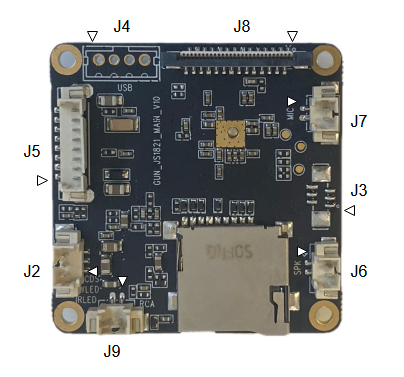 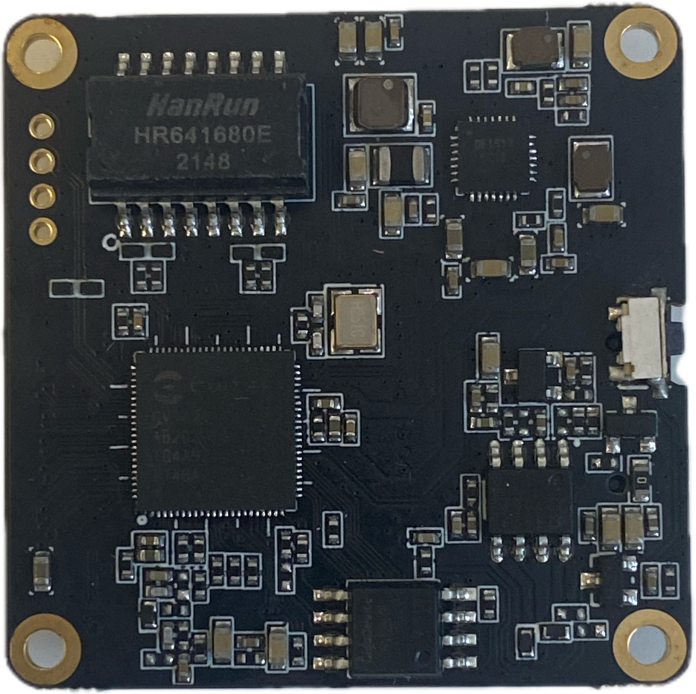 CameraDescriptionChipCV1821SensorSC3335/GC4653/SC401AI/OV4689/SC4336Resolution2304x1296P、2560x1440PDiagonal angle of view106°Lens focal length4mm,6mmNight vision functionInfrared night vision ,Color night visionAVDescriptionVideo coding protocolH.264/H.265Video code rate80Kbps~1Mbps(self-adaption)Audio compression methodG.711A/AACFunctionDescription3D digital noise reductionSupportWide dynamicSupportBacklight compensationSupportWhite balanceSupportHuman shape detectionSupportMotion detectionSupportVoice detectionSupportCloud broadcastingSupportAural-visual alarmSupportNetworkDescriptionNetwork ProtocolL2TP, IPv4, IGMP, ICMP, ARP, TCP, UDP, DHCP,RTP,RTSP, RTCP,UPnP, DNS,PPPoE,DDNS,NTP, FTP,HTTP, HTTPS,SIP, 802.1xInterfaceDescriptionAudio input and outputAudio wiring, 1 wires input, 2 wires outputPower supply12V⎓1A,PoE 48V⎓0.3AButtonReset buttonNetwork interfaceRJ45 10M/100M StorageDescriptionLocal storageMicro SD, support a maximum of 128GBOperationDescriptionWorking environment-20℃ to  +60℃InterfaceDescriptionJ41:12V_IN 2:USB_DP 3:USB_DM 4:GNDJ81:VCC3.3 2:VCC1.8 3:VCC1.2 4:SEN_PWDN 5:CAM_RST 6:CAM_I2C_SCL 7:CAM_I2C_SDA 8:GND 9:CAM_MCLK 10:GND 11:CAM_RX_0N 12:CAM_RX_0P13:GND 14:CAM_RX_1N 15:CAM_RX_1P 16:GND 17:CAM_RX_2N 18:CAM_RX_2P 19:GND 20:CAM_RX_3N 21:CAM_RX_3P 22:GND 23:CAM_RX_4N 24:CAM_RX_4P 25:GND 26:IR_CUT_P 27:IR_CUT_N 28:IRC_PWRJ71:MIC_IN 2:GNDJ31:GPIO1 2:GPIO2 3:GPIO3 4:GPIO4 5:GPIO5 6:GNDJ61:SPK- 2:SPK+J91:RCA_OUT 2:GNDJ21:IRLED 2:WLED 3:CDSJ51:12V_IN 2:GND 3:ETH_RX- 4:ETH_RX+ 5:ETH_TX-6:ETH_TX+ 7:PHY_LED 8:KEY 